Протокол итогов по запросу ценовых предложений от 26.11.2018 года 1.	При процедуре вскрытия конвертов с ценовыми предложениями  потенциальные поставщики отсутствовали2.	Организатор закупок в соответствии с пунктами 106, 108 и 110 Правил организации и проведения закупа лекарственных средств, профилактических (иммунобиологических, диагностических, дезинфицирующих) препаратов, изделий медицинского назначения и медицинской техники, фармацевтических услуг по оказанию гарантированного объема бесплатной медицинской помощи и медицинской помощи в системе обязательного социального медицинского страхования, утвержденных постановлением Правительства Республики Казахстан от 30 октября 2009 года № 1729 (далее - Правила), РЕШИЛ:3.	№1 лот не состоялся, в связи предоставлением одного ценового предложения, приглашенный поставщик на один источник  ИП «Сайлау»5.	В соответствии с п.117, п.123, п.126 Правил необходимо предоставить. следующие документы:1.Письмо согласие об участии в закупе из одного источника.2. Ценовое предложение; 3. Документы, подтверждающие соответствие потенциального поставщика  квалификационным требованиям, установленным главой 3 Правил;4. Документы, подтверждающие соответствие положениям главы 4 Правил заявленных лекарственных средств, изделий медицинского назначения и медицинской техники№ лота Наименованиеед .измКол/воЦенаИП «Сайлау» 23.11.2018 09.061Датчик для фетального монитора КМП FM-02Ультразвуковой зонд:	Номинальная частота: 1.0 МГцЧастота работы: 1.0 МГц или  ±10％Негативное звуковое давление: P＜1Выходная  интенсивность луча: Iob＜20 мвт/см2Максимальное время пика интенсивности: Ispta＜100 Мвт/см2Среднее время пика интенсивности: Ispta＜10 Мвт/см2Диапазон фетальной частоты сердечных сокращений: 50～240 ударов в минутуЧеткость:  1 удар в минутуТочность: ± 2 удара в минутуТокодинамометр:Диапазон токодинамометра:	0～100％Четкость:  1％Нелинейная погрешность: ＜±10％Способ возврата к нулю: 	ручнойМаркировка плода:	Ручная кнопка (операция беременных женщин), знак отображается в нижней части волны фетальной частоты сердечных сокращений на дисплее.комплект2550 000,00528 000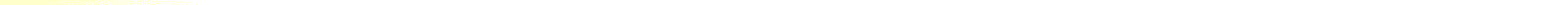 